SPECIAL MEETING OF THE BOARD OF COMMISSIONERS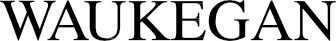 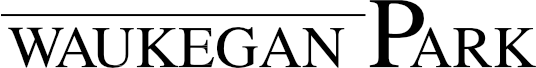 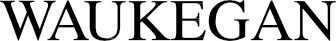 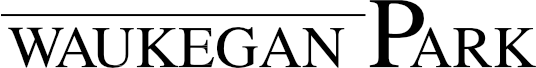 GOLF ADVISORY COMMITTEE MEETING BONNIE BROOK CLUBHOUSE2800 N. LEWIS AVENUE                     Thursday, December 5, 2019 at 6 pmAGENDAI.	Call to OrderII.	GolfVisions Staff Updates:	John Miles  Golf Financial Update  Golf Update/Outlook	Mike Jesse  Bonnie Brook Golf Operations  Greenshire Golf Operations  Food and BeverageGolf LeaguesYouth Golf Initiatives	Greg Benson  Bonnie Brook Maintenance  Greenshire Maintenance	Jon Beckmann/Jay Lerner  Capital Improvements Update2020-2021 Golf BudgetOld BusinessPark District UpdateIII.	Questions and/or CommentsIV.	Next Meetings Thursday, May 7, 2020 - 6pmThursday, December 3, 2020 – 6pmV.	AdjournmentPage 2December 5, 2019Special Board Meeting/Golf AdvisoryOUR COMMITMENT TO YOU!MISSION STATEMENTThe Waukegan Park District is committed to providing parks, facilities and leisure opportunities to our culturally diverse population through the resources of community involvement, dedicated staff and sound management.VISION STATEMENTAn innovative park district that creatively adapts to our evolving community and provides exceptional parks, recreation and cultural arts that benefit all.VALUE STATEMENTS•Accountability…We will work to achieve the most effective and efficient use of our financial resources while striving for the best return on the use of our assets.•Excellence…We will strive for the best in everything we do.•Integrity…We will practice steadfast adherence to a high moral and ethical code, and we will reliably deliver on what we say we are going to do.•Service Oriented…We will focus our efforts on our customers and will operate the District based on the needs of the community.•Working Together…The Board and staff will use a collaborative and cooperative team based approach that results in the best possible decisions for the greater good of the community. We will work WITH one another.